ZENITH toca el cielo con dos modelos Defy El Primero 21 engastados con diamantes ZENITH empieza el 2018 de forma estelar con una edición especial del recientemente presentado Defy El Primero 21, totalmente revestido de diamantes. El Defy El Primero 21 Full Diamonds se presenta acompañado de su modelo hermano, con un bisel de diamantes más sencillo, que fue presentado recientemente para conmemorar la apertura de la nueva pop-up store de la marca en la prestigiosa Place Vendôme de París. El Defy El Primero 21 representa a una nueva generación de cronógrafos Zenith e incorpora una mecánica contemporánea dotada de una identidad visual, auditiva y dinámica sin precedentes. Tomando con orgullo el testigo de la larga tradición de la Manufactura en el campo de la cronometría (cronometraje de precisión), incorpora con naturalidad los avances tecnológicos más recientes.Dos deslumbrantes modelos que celebran, cada uno a su manera, la elegancia. Integrando de una forma natural todas las innovaciones tecnológicas que situaron al Defy El Primero 21 en los titulares de las noticias de la industria relojera en 2017, ambas versiones presentan una reluciente caja de titanio de 44 mm y una esfera esqueletizada, con segundero pequeño con punta roja a las 9 horas, aguja de cronógrafo central, contador de 60 segundos a las 6 horas y, por supuesto, el emblemático contador de 30 minutos del Defy, con el contraste de su color azul, a las 3 horas. Incorporan un fondo de caja de cristal de zafiro transparente, una reserva de marcha de 50 horas y una correa de caucho revestida de piel de caimán negra de una comodidad insuperable, rematada por un doble cierre desplegable de titanio. Ambos modelos son estancos a 10 ATM.En 2018, el Defy El Primero 21 permite elegir entre dos versiones: una con un distintivo toque lujoso y otra repleta de diamantes. Imagen de sobria elegancia, el modelo presentado en el lanzamiento exclusivo de la pop-up store de Zenith en la Place Vendôme presenta un bisel engastado con 44 diamantes talla baguette, que enmarca las agujas e índices rodiados y facetados, de limpias líneas. Como espectacular alternativa, el nuevo Defy El Primero 21 Full Diamonds lleva la sofisticación a un nuevo nivel, complementando el bisel con diamantes engastados con un magnífico conjunto de 288 diamantes talla brillante que recubren la caja, así como 12 relucientes diamantes en los índices, para sumar 5 quilates en total. Estos dos excepcionales modelos Defy El Primero 21 —que laten al vertiginoso ritmo marcado por el revolucionario movimiento de cronógrafo con precisión de centésimas de segundo, con la certificación cronométrica de TIMELAB, que convulsionó el universo relojero en 2017— están concebidos para mujeres que disfrutan valorando la naturaleza preciosa del tiempo. 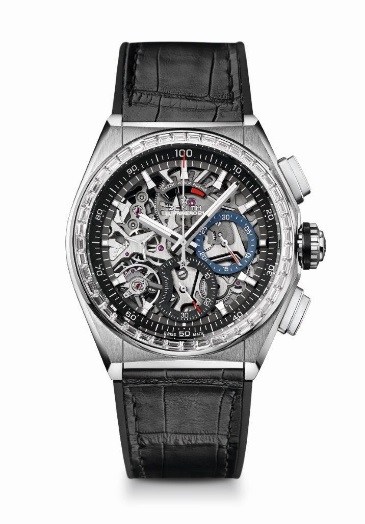 DEFY EL PRIMERO 21 DIAMONDS – 44MMDETALLES TÉCNICOSReferencia: 33.9004.9004/78.R582Nuevo movimiento del cronógrafo a la centésima de segundoExclusiva rúbrica dinámica de una revolución por segundoUn escape para el reloj (36.000 alt/h - 5 Hz)Un escape para el cronógrafo (360.000 alt/h - 50 Hz)Arquitectura de doble cadenaCertificación cronométrica de TIME LABMOVIMIENTO El Primero 9004, automáticoCalibre: 14¼``` (Diámetro: 32,80 mm)Altura: 7,9 mmComponentes: 293Rubíes: 53Frecuencia de 36.000 alt/h (5 Hz)Reserva de marcha de 50 horas aprox.Masa oscilante especial con motivo satinado-cepillado circularFUNCIONES Función de cronógrafo a la centésima de segundoIndicación de la reserva de marcha del cronógrafo a las 12 horasIndicación central de horas y minutosSegundero pequeño a las 9 horas- Aguja de cronógrafo central- Contador de 30 minutos a las 3 horas- Contador de 60 segundos a las 6 horasCAJA, ESFERA Y AGUJAS Caja de titanioBisel de oro blanco engastado con diamantes talla baguetteDiámetro: 44 mmDiámetro de la abertura: 35,5 mmAltura: 14,50 mmCristal: Cristal de zafiro abombado con tratamiento antirreflectante en ambas carasFondo: Cristal de zafiro transparenteEstanqueidad: 10 ATMEsfera: Esqueletizada Índices: Rodiados, facetados y recubiertos de Super-LumiNova®Agujas: Rodiadas, facetadas y recubiertas de Super-LumiNova®CORREA Y HEBILLA Caucho negro revestido de piel de caimán negraDoble cierre desplegable de titanioENGASTE DE GEMASBisel: 44 diamantes VVS talla baguette que suman un total aproximado de 2,46 quilatesDEFY EL PRIMERO 21 FULL DIAMONDS – 44MM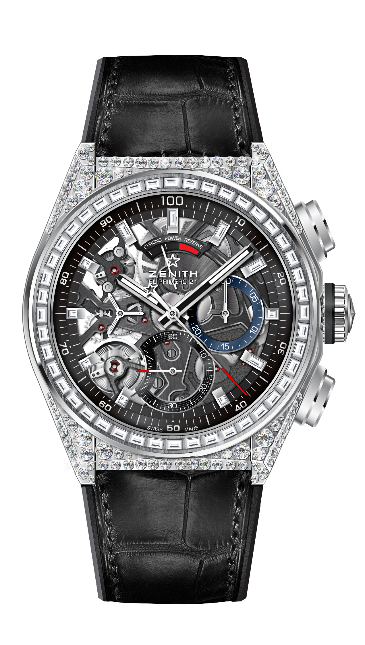 DETALLES TÉCNICOS
Referencia: 32.9000.9004/78.R582Nuevo movimiento del cronógrafo a la centésima de segundoExclusiva rúbrica dinámica de una revolución por segundoUn escape para el reloj (36.000 alt/h - 5 Hz)Un escape para el cronógrafo (360.000 alt/h - 50 Hz)Arquitectura de doble cadenaCertificación cronométrica de TIME LABMOVIMIENTO El Primero 9004, automáticoCalibre: 14¼``` (Diámetro: 32,80 mm)Altura: 7,9 mmComponentes: 293Rubíes: 53Frecuencia de 36.000 alt/h (5 Hz)Reserva de marcha de 50 horas aprox.Masa oscilante especial con motivo satinado-cepillado circularFUNCIONES Función de cronógrafo a la centésima de segundoIndicación de la reserva de marcha del cronógrafo a las 12 horasIndicación central de horas y minutosSegundero pequeño a las 9 horas- Aguja de cronógrafo central- Contador de 30 minutos a las 3 horas- Contador de 60 segundos a las 6 horasCAJA, ESFERA Y AGUJAS Caja de titanio con diamantesBisel de oro blanco engastado con diamantes talla baguetteDiámetro: 44 mmDiámetro de la abertura: 35,5 mmAltura: 14,50 mmCristal: Cristal de zafiro abombado con tratamiento antirreflectante en ambas carasFondo: Cristal de zafiro transparenteEstanqueidad: 10 ATMEsfera: Esqueletizada Índices: Rodiados, facetados y recubiertos de Super-LumiNova®Agujas: Rodiadas, facetadas y recubiertas de Super-LumiNova®CORREA Y HEBILLA Caucho negro revestido de piel de caimán negraDoble cierre desplegable de titanioENGASTE DE GEMASCaja: 288 diamantes VVS talla brillanteBisel: 44 diamantes VVS talla baguetteQuilates: 5 quilates aprox.